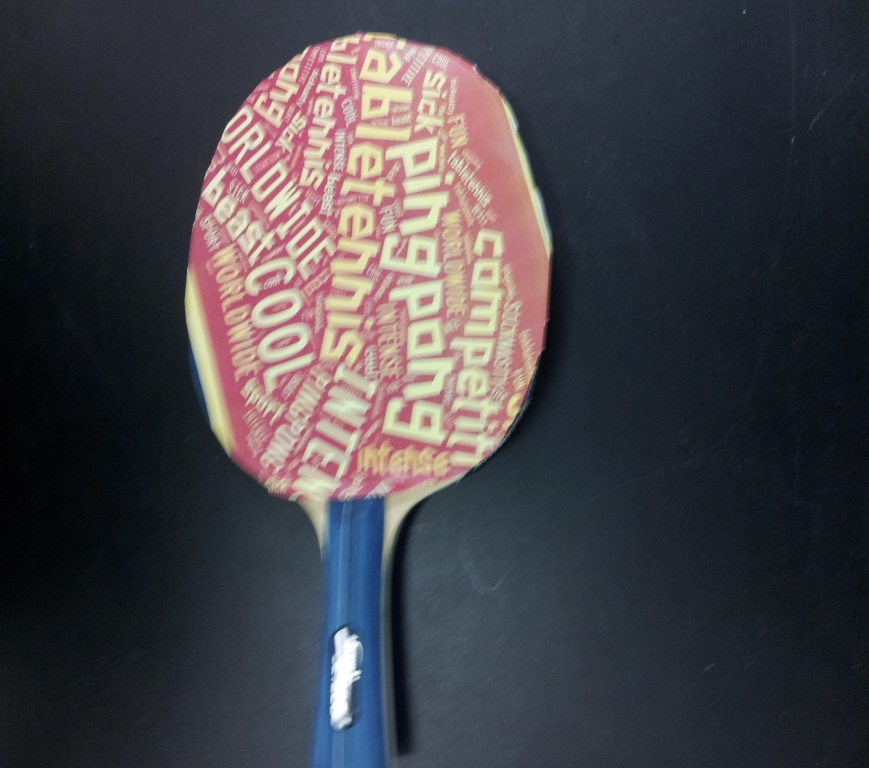 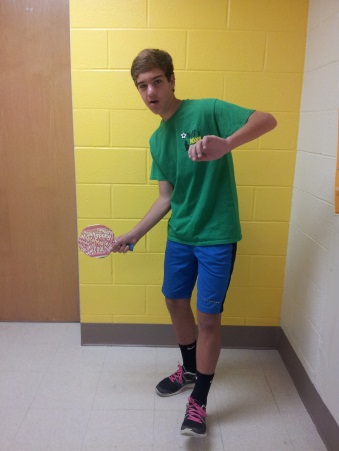 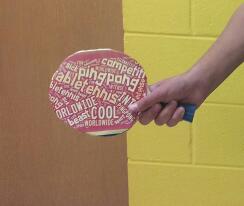 If you call in the next 24 hours, it will be 50% off!This offer is not available in stores.So call now and become a one-of-a-kind champion with an unstoppable paddle. Call 444-444-4444 or Go to www.champaddles.com